           Montague Area Public Schools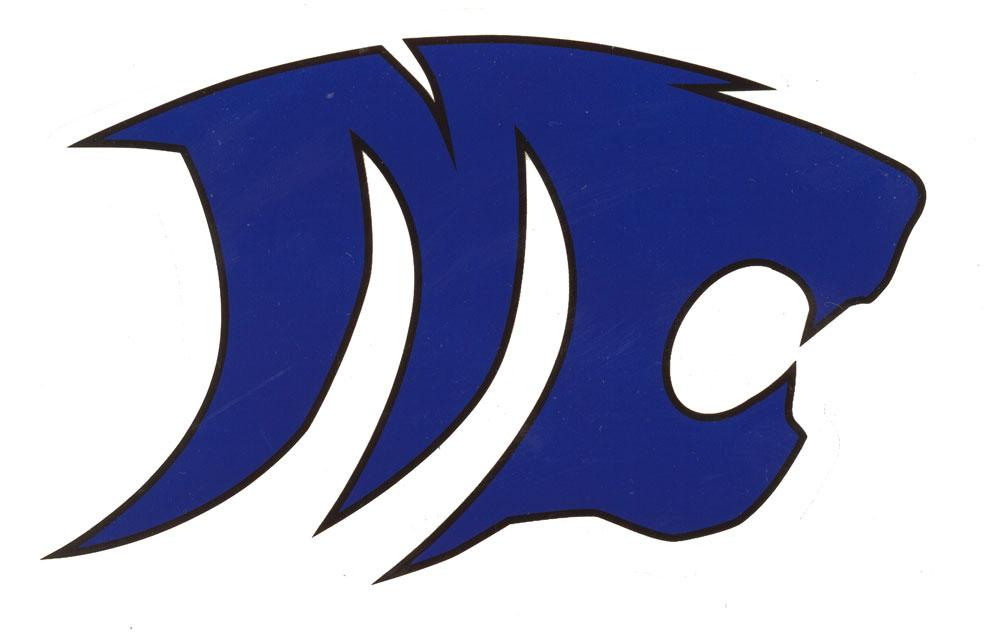               Nellie B. Chisholm Middle School                              4700 Stanton Blvd. – Montague, MI 49437 – Telephone 231-894-5617 – Facsimile 231-894-5728March 15, 2017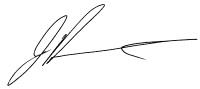 